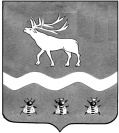 Межведомственная комиссия по охране труда в ЯКОВЛЕВСКОМ МУНИЦИПАЛЬНОМ РАЙОНЕ692361, с. Яковлевка, пер. Почтовый, 7, т./ф. (42371) 91620 Р Е Ш Е Н И Е № 1от «06» марта  2023 года   10.00         Заслушав и обсудив информацию главного специалиста по государственному управлению охраной труда Администрации Яковлевского муниципального района Оксаны Алексеевны Абраменок «О состоянии условий и охраны труда в организациях Яковлевского муниципального района в рамках Закона Приморского края от 09.11.2007 № 153-КЗ «О наделении органов местного самоуправления отдельными государственными полномочиями по государственному управлению охраной труда» в 2022 году (проведение СОУТ, оценки профессиональных рисков, обучения по охране труда, профессиональной заболеваемости) и задачах на 2023 год»  межведомственная комиссия по охране трудаРЕШИЛА: Информацию принять к сведению и разместить на сайте Администрации Яковлевского муниципального района.В целях улучшения состояния условий труда, предупреждения профессиональной заболеваемости среди работающих на предприятиях Яковлевского муниципального района, рекомендовать руководителям предприятий, организаций:Продолжить работу по организации проведения специальной оценки условий труда согласно ст. 214 Трудового кодекса РФ, требованиям Федерального закона от 28.12.2013 № 426 «О специальной оценки условий труда»; Использовать передовой опыт предприятий по предупреждению производственного травматизма и профессиональных заболеваний;Определять исполнителей мероприятий в планах и (или) соглашениях по охране труда, с указанием сумм финансирования по позициям мероприятий;Использовать право на частичное финансирование предупредительных мер по сокращению производственного травматизма и профессиональных заболеваний, своевременно подавать заявки в Арсеньевский филиал № 1 ГУ – Приморского отделения ФСС РФ; Представлять в Администрацию Яковлевского муниципального района ежеквартально сведения, необходимые для проведения общероссийского мониторинга условий и охраны труда:О состоянии условий и охраны труда в организациях по установленной форме (приложение № 4), утвержденной постановлением Администрации Яковлевского муниципального района от 27.06.2022г. № 340-па (не позднее 25-го числа последнего месяца квартала);  О ходе работы по внедрению передового опыта в области безопасности и охраны труда в организации (ежеквартально 1 числа месяца, следующего за отчетным кварталом);Обеспечить создание служб охраны труда и (или) введение должности специалиста по охране труда в организациях с численностью свыше 50 работающих;Обеспечить соблюдение необходимых условий и охраны труда для женщин, несовершеннолетних и инвалидов в соответствии с трудовым законодательством; Своевременно проводить обучение по охране труда, оказанию первой помощи пострадавшему, применению средств индивидуальной защиты и проверку знаний требований охраны труда работников;   Обеспечить в полном объеме работников средствами индивидуальной и коллективной защиты в соответствии с выполняемой работой;         2.10. Обеспечить максимальный охват предварительными при поступлении на работу и периодическими медицинскими осмотрами работников в соответствии с приказом Минздравсоцразвития России от 28.01.2021 № 29 н «Об утверждении Порядка проведения обязательных предварительных и периодических медицинских осмотров работников, предусмотренных статьей 213 Трудового кодекса РФ, перечня медицинских противопоказаний к осуществлению работ с вредными и (или) опасными производственными факторами, а также работами, при выполнении которых проводятся обязательные предварительные и периодические медицинские осмотры»; Проводить внутренний контроль (самоконтроль) соблюдения требований трудового законодательства и иных нормативных правовых актов, содержащих нормы трудового права с помощью электронного сервиса Роструда «Электронный инспектор»; Разработать программу «Нулевого травматизма» в соответствии с утвержденным постановлением Администрации Яковлевского муниципального района от 29.10.2018г. № 597 методическими рекомендациями по разработке и внедрению в организациях Яковлевского муниципального района программы «Нулевого травматизма»;Проводить мероприятия по профилактике ВИЧ/СПИДа на рабочих местах и недопущению дискриминации и стигматизации в трудовых коллективах лиц, живущих с ВИЧ-инфекцией;Обеспечить разработку и реализацию индивидуальной корпоративной программы  «Укрепление здоровья работающих на предприятии» в соответствии со спецификой деятельности своего предприятия. (на основании утвержденного постановления от 17.01.2023 года № 19-па «Модельная корпоративная программа «Укрепление здоровья работающих на территории Яковлевского муниципального района»). Главному специалисту по государственному управлению охраной труда Администрации  Яковлевского муниципального района (О.А. Абраменок) продолжить работу по реализации Закона Приморского края от 09 ноября 2007 года № 153-КЗ «О наделении органов местного самоуправления отдельными государственными полномочиями по государственному управлению охраной труда», в том числе координации обучения по охране труда, проведению мониторинга состояния и условий труда, специальной оценки условий труда, внедрению системы оценки и управления профессиональными рисками:3.1. Способствовать формированию культуры безопасного труда в организациях района, созданию комиссий (комитетов) по охране труда в организациях, избранию уполномоченных (доверенных) лиц по охране труда;3.2. В рамках реализации выполнения плана мероприятий муниципального образования по сокращению производственного травматизма и профессиональной заболеваемости оказывать консультационно-методическую помощь работодателям по вопросам создания безопасных условий труда, внедрения программ «Нулевого травматизма», корпоративных программ укрепления здоровья работников;3.3. Обеспечивать сбор и обработку достоверной информации об условиях и охраны труда в организациях Яковлевского муниципального района и своевременно предоставлять ее в Министерство труда и социальной политики Приморского края;3.4. Путем проведения конкурсов по охране труда стимулировать работодателей в улучшении организации работ по охране труда;3.5. Принимать участие в совместных проверках с органами надзора по трудовому законодательству;3.6. Продолжить проведение информационной компании для работодателей (индивидуальных предпринимателей) о нововведениях в сфере охраны труда, необходимости актуализации локальных нормативных актов по охране труд;        3.7. Разработать Административный регламент предоставления муниципальной услуги по осуществлению государственной экспертизы условий труда;        3.8. Осуществлять проведение государственных экспертиз условий труда:         - на правильность предоставления работникам гарантий и компенсаций за тяжелую работу, с вредными и (или) опасными условиями труда;- фактических условий труда работников;- качества проведения специальной оценки условий труда в организациях с числом рабочих мест не более 10. Профсоюзным организациям района:4.1. Оказывать содействие в создании комиссий (комитетов) по охране труда в организациях района, уполномоченных (доверенных) лиц по охране труда для обеспечения контроля деятельности работодателей в сфере охраны труда. Председатель межведомственной комиссии   по охране труда в Яковлевском муниципальном районе,  заместитель главы Администрации Яковлевского муниципального района                                                               С.А. ШиловО состоянии условий и охраны труда в организациях Яковлевского муниципального района в рамках Закона Приморского края от 09.11.2007 № 153-КЗ «О наделении органов местного самоуправления отдельными государственными полномочиями по государственному управлению охраной труда» в 2022 году (проведение СОУТ, оценки профессиональных рисков, обучения по охране труда, профессиональной заболеваемости) и задачах на 2023 год